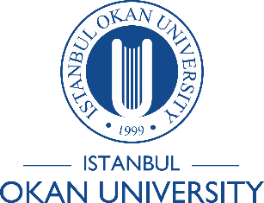 ISTANBUL OKAN UNIVERSITYFACULTY OF MEDICINEMED422PEDIATRIC HEALTH AND DISEASESCOURSE PROGRAMLECTURERSProf. Dr. Ayşe ÖnerProf. Dr. Emin ÜnüvarProf. Dr. Ahmet AkçayProf. Dr. Taner YavuzAssoc. Prof. Dr. Şenol BozdemirAssist. Prof. Dr. Canan YıldırımAssist. Prof. Dr. Sultan KabaAssist. Prof. Dr. Serkan AtıcıAssist. Prof. Dr. Özgür GüncanAssist. Prof. Dr. Sevinç ÇabukoğluMED422 Pediatric Health and Diseases (10 credits)Aim of the CourseThe purpose of this course is to gain information on the pediatrics and related issues. It provide basic knowledge and skills of pediatrics. The purpose of the pediatric clerkship is to provide the medical student with the knowledge and clinical experience necessary to develop basic skills in the evaluation and management of health and disease in infants, children and adolescents. The core pediatric clerkship is an introduction to the care of healthy children and emphasizes those aspects of pediatrics which should be understood and mastered by all physicians, regardless of ultimate career goals. Prerequisites: MED301, MED302, MED303, MED304, MED305, MED306, MED307 and For foreign students; pass The Turkish Language Exam.Learning ObjectivesAt the end of this course the students will be able to: Demonstrate the ability to generate an age-appropriate differential diagnosis based on the interview and physical examination.Describe the components of a pediatric health supervision visit including health promotion and disease and injury prevention, the use of screening tools, and immunizations for newborns, infants, toddlers, school aged children, and adolescents.List the differential diagnosis for common symptoms or patient presentations such as abdominal pain, abnormal growth pattern, ALTE, respiratory distress, jaundice, vomiting, diarrhea, wheezing, and seizures.Describe the clinical features of common acute and chronic medical conditions such as asthma, anemia, atopic dermatitis, AD/HD, bronchiolitis, Kawasaki disease, cellulitis, cerebral palsy, child abuse, croup, dehydration, diabetes, strep pharyngitis, meningitis, epilepsy, urinary tract infection, osteomyelitis, gastroenteritis, gastroesophageal reflux, otitis media, viral URI.Demonstrate an ability to perform an age-appropriate history and physical examination in children of all ages.Interpret the results of common diagnostic tests with an emphasis on age related norms.Understand and possibly perform various basic procedures, such as: venipuncture, placement of intravenous catheterinsertion of urethral (Foley) catheterinsertion of nasogastric tuberemoval of surgical drains, placement of nasogastric tubeCourse Content1. Anemias, iron anemia2. Infant nutrition and vitamin design3. Routine vaccination practices-14. Routine vaccination practices-25. Fever in children6. Acute otitis media7. Acute respiratory infections10. Urinary infections11. Fluid and electrolyte balance12. Lymphadenopathy13. Assesment of pediatric ECG14. Dysrhythmias15. Cyanotic and acyanotic congenital heart diseases17. Congestive heart18. Acute rheumatoid arthritis19. Myocarditis and cardiomyopathies20. Primary immune deficiencies22. Cystic fibrosis23. Food allergies24. Diabetic ketoacidosis25. Acute asthma26. Chronic asthma27. Gastroesophageal reflux28. Atopic dermatitis29. Acute gastroenteritis and dehydration30. Hemostasis31. Hemoragic problems of the newborn32. Factor defiencies33. ITP, idiopathic thrombocytopenic purpura34. Urticaria35. Anaphylaxis36. Childhood epilepsies37. Childhood cansers (leukemias, lymphomas, Neuroblastoma, Willms tumor)41. Neonatalogy42. Neonatal sepsis43. Preterm newborn44. Birth traumas45. Newborn jaundice46. ​​Respiratory distress-RDS47. Perinatal asphyxia48. Disorders of amino acid metabolism49. Disorders of carbohydrate/lipid metabolism50. Hypothyroidism51. Stunting52. Cushing's syndrome53. Addison's disease54. Parathyroid gland diseases and vitamin D metabolism55. Diabetes insipidus56. Sex developmental disorders57. Congenital adrenal hyperplasia58. Rickets59. Obesity60. Diabetes mellitus61. Tuberculosis and aseptic meningitis62. Differential diagnosis of arthritis63. Osteomyelitis/septic arthritis64. SIRS-sepsis65. HIV infection66. Approach to rash diseases67. Common parasitic diseases68. Tuberculosis69. Acute bacterial meningitis70. Current infectious diseases (Crimean-Congo hemorrhagic fever)71. Current infectious diseases (COVID-19)72. Hypertension73. Acute glomerulonephritis74. Nephrotic syndrome75. Acute renal failure76. Vasculitides77. Kawasaki disease78. Hepatitis79. Constipation80. Chronic diarrhea and malabsorption81. Wilson's disease82. Febrile convulsion83. Cerebral palsy84. Chorea and athetosis85. Hypotonic newborn86. Muscle diseases87. Demyelinating diseases88. Child abuse COURSE INFORMATIONTheoretical 			(hours)		: 90 hoursPractical			(hours)		: 63 hoursDuration			(days)		: 28 daysLocation					: Okan University Hospital LEARNING METHODSTheroretical / Practical / Seminars/ / Case discussion / Problem based learning Clinic visits / Patient  assessment / Case investigationsOutpatient unit / Clinical observationASSESSMENTClinical performance assessmentExamVerbal exam